Назив евиденције: Сертификат (решење) за радионице за одржавање железничких возила (Члан 56. ЗОБ)Назив евиденције: Сертификат (решење) за специјализоване радионице за одржавање кочница  (Члан 56. ЗОБ)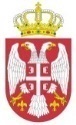 Република СрбијаДИРЕКЦИЈА ЗА ЖЕЛЕЗНИЦЕР. бр.Носилац исправеОзнака радионицеСпецијализоване радионице у оквиру радионицеДатум издавањаБрој исправе„ŠINVOZˮ D.O.O. ZRENJANINБеоградска ббЗрењанинR12одржавање уређаја кочницеза одржавање сандука, постоља сандука и рамова обртних постољаза заваривачке радовеза одржавање осовинских склоповаза одржавање вучних и одбојних уређајаза одржавање елемената вешања и огибљењаза одржавање ваздушних резервоара5.1.2018.340-47-1/2018„INTER-MEHANIKAˮ DOO SKORENOVACБратства Јединства бр. 53СкореновацR16одржавање уређаја кочнице14.8.2018.340-1065-1/2018„MIN Lokomotivaˮ D.O.O. NIŠШумадијска бр. 1НишR13одржавање уређаја кочницеза одржавање сандука, постоља сандука и рамова обртних постољаза заваривачке радовеза одржавање вучних и одбојних уређајаза одржавање елемената вешања и огибљења23.11.2018.340-29-3/2022340-210-8/2022S.R. „PNEUMATIKˮМанастирска бр.13АЗрењанинR17одржавање уређаја кочнице18.12.2018.340-1420-5/2018340-28-3/2022„MSKˮ A.D. KIKINDAМилошевачки пут ббКикиндаR14нема специјализованих радионица21.2.2019.340-156-3/2019JP „EPSˮ BEOGRADОgranak „TENTˮ Obrenovac Богољуба Урошевића-Црног 44ОбреновацR01одржавање уређаја кочнице18.6.2019.340-331-7/2019340-322-3/2021„СРБИЈА КАРГОˮ A.Д.Сектор ЗОВС - Секција Београд, ОЈ Макиш Немањина бр.6БеоградR02одржавање уређаја кочницеза одржавање сандука, постоља сандука и рамова обртних постољаза одржавање осовинских склоповаза одржавање ауто-стоп уређаја и будниказа одржавање брзиномера и региструјућег уређаја29.7.2019.340-334-6/2019340-262-6/2021.„СРБИЈА ВОЗˮ А.Д.Сектор ЗОВС – Секција БеоградОЈ Земун Немањина бр.6БеоградR03нема специјализованих радионица18.12.2019.340-154-6/2019340-182-4/2021„СРБИЈА ВОЗˮ А.Д.Сектор ЗОВС – Секција ЛаповоОЈ Лапово Немањина бр.6БеоградR04нема специјализованих радионица23.6.2020.340-15-5/2020„СРБИЈА ВОЗˮ А.Д.Сектор ЗОВС – Секција ЗрењанинОЈ Сомбор Немањина бр.6БеоградR06нема специјализованих радионица14.7.2020.340-28-6/2020„MIP RŠVˮ d.o.o. Железничка бр.8-10ЋупријаR05нема специјализованих радионица20.7.2020.340-354-4/2020„KOMBINOVANI PREVOZˮ DOOМилена Јовановића бр.15ПрокупљеR07нема специјализованих радионица21.8.2020.340-648-7/2020340-626-5/2021„СРБИЈА ВОЗˮ А.Д.Сектор ЗОВС – Секција ЗајечарОЈ Зајечар Немањина бр.6БеоградR08нема специјализованих радионица27.8.2020.340-889-1/2020„СРБИЈА ВОЗˮ А.Д.Сектор ЗОВС – Секција ЗрењанинОЈ Зрењанин Немањина бр.6БеоградR09нема специјализованих радионица2.10.2020.340-912-5/2020340-645-4/2021„СРБИЈА КАРГОˮ A.Д.Сектор ЗОВС - Секција Ниш, Локомотивски депо – Црвени крст Немањина бр.6БеоградR18за одржавање ауто-стоп уређаја и будниказа одржавање брзиномера и региструјућег уређаја8.10.2020.340-931-6/2020„СРБИЈА КАРГОˮ A.Д.Сектор ЗОВС - Секција Ниш, Колска радионица - Поповац  Немањина бр.6БеоградR19нема специјализованих радионица8.10.2020.340-470-8/2020340-33-3/2022„СРБИЈА ВОЗˮ А.Д.Шарганска осмицаНемањина бр.6БеоградR10нема специјализованих радионица12.10.2020.340-1085/2020„СРБИЈА КАРГОˮ A.Д.Сектор ЗОВС - Секција Краљево,   ОЈ КраљевоНемањина бр.6БеоградR20нема специјализованих радионица10.11.2020.340-657-8/2020340-38-3/2022„СРБИЈА КАРГОˮ A.Д.Сектор ЗОВС - Секција Краљево,   ОЈ ПожегаНемањина бр.6БеоградR21нема специјализованих радионица13.11.2020.340-656-6/2020340-39-3/2022„СРБИЈА КАРГОˮ A.Д.Сектор ЗОВС - Секција Нови Сад,   ОЈ СуботицаНемањина бр.6БеоградR22нема специјализованих радионица23.2.2021.340-14-4/2021„GOŠA FŠVˮ D.О.О.Smederevska Palanka,Индустријска  бр.70Смедеревска ПаланкаR23за одржавање сандука, постоља сандука и рамова обртних постољаза заваривачке радовеза одржавање вучних и одбојних уређајаза одржавање елемената вешања и огибљења26.3.2021.340-5-4/2021HBIS GROUP Serbia Iron & Steel d.o.o. BeogradБулевар Михајла Пупина 6БеоградR24нема специјализованих радионица16.6.2021.340-651/2021„ZGOPˮA.D. NOVI SADВасе Стајића 2/IIIНови СадR11нема специјализованих радионица20.7.2022.340-705-4/2022„СРБИЈА КАРГОˮ A.Д.Сектор ЗОВС,   ОЈ РумаНемањина бр.6БеоградR25нема специјализованих радионица3.8.2022.340-657-5/2022„ŽELVOZˮ D.O.O.Милоша Великог бр.39СмедеревоR15одржавање уређаја кочницеза одржавање сандука, постоља сандука и рамова обртних постољаза заваривачке радовеза одржавање осовинских склоповаза одржавање вучних и одбојних уређајаза одржавање елемената вешања и огибљења16.09.2022.340-907-8/2022Република СрбијаДИРЕКЦИЈА ЗА ЖЕЛЕЗНИЦЕР. бр.Носилац исправеОзнака радионицеДатум издавањаБрој исправеJP „EPSˮ BEOGRADogranak „TENTˮ Obrenovac Богољуба Урошевића-Црног 44ОбреновацКО6 9.5.2019.340-135-7/2019„ŠINVOZˮ D.O.O. ZRENJANINБеоградска ббЗрењанинКО4 9.7.2019..340-342-7/2019„MIN Lokomotivaˮ D.O.O. NIŠШумадијска бр. 1НишКО1N22.7.2019.340-758-7/2019S.R. „PNEUMATIKˮМанастирска бр.13АЗрењанинКО722.7.2019.340-774-5/2019„СРБИЈА КАРГОˮ A.Д.Сектор ЗОВС - Секција Београд, ОЈ Макиш Немањина бр.6БеоградКО1м29.7.2019.340-451-4/2019„СРБИЈА КАРГОˮ A.Д.Сектор ЗОВС - Секција Београд, Велика Плана Немањина бр.6БеоградКО123.10.2019.340-376-8/2019''TATRAVAGONKA BRATSTVO'' D.O.O.Биковачки пут бр.2СуботицаКО8 1.11.2019.340-1144-5/2019„INTER-MEHANIKAˮ DOO SKORENOVACБратства Јединства бр. 53СкореновацКО315.11.2019.340-1022-6/2019„ŽELVOZˮ D.O.O.Милоша Великог бр.39СмедеревоКО216. 09.2022.340-907-8/2022